Release ofYOUNG PERSON'S INFORMATIONI, _____________________________________, the parent / caregiver of __________________________________________give permission for Good Samaritan College staff to access student information [eg. Academic reports, Diagnostic and Standardised testing information] from my child’s previous schools.  I understand that this information is confidential and will be treated as such.Signed: _______________________________ [Parent / Caregiver]     Date: ___ / ___ / ____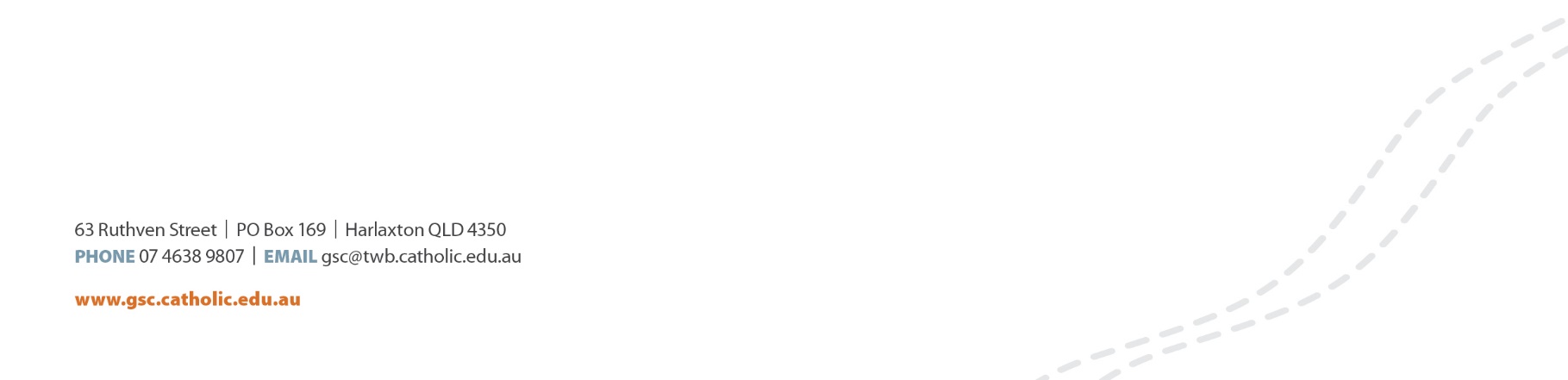 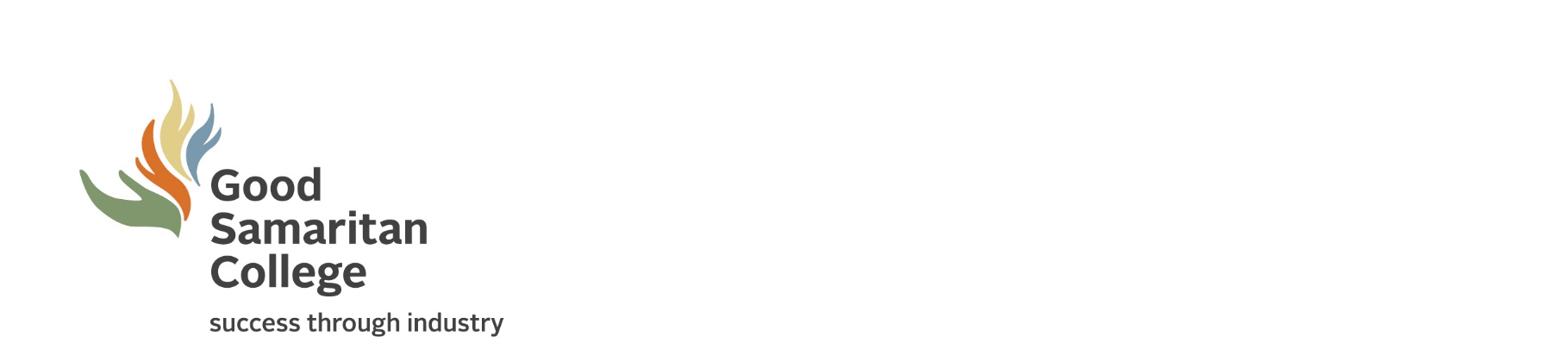 